** v prípade PO v súlade s výpisom z OR SRPríloha k žiadosti na Príloha k žiadosti na Príloha k žiadosti na Príloha k žiadosti na 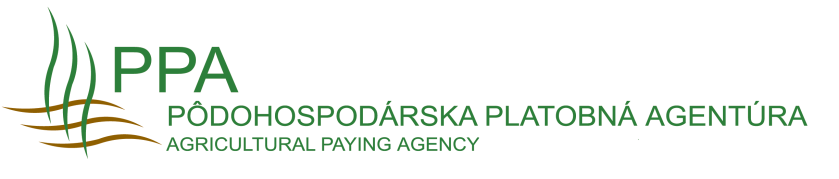 dobré životné podmienky zvieratna rok 2020dobré životné podmienky zvieratna rok 2020dobré životné podmienky zvieratna rok 2020dobré životné podmienky zvieratna rok 2020Registračné číslo žiadostiZoznam chovov ošípaných a hydinyZlepšenie ustajňovacích podmienok výkrmových ošípanýchZlepšenie životných podmienok prasníc a prasiatok po narodeníZlepšenie životných podmienok v chove hydinyZoznam chovov ošípaných a hydinyZlepšenie ustajňovacích podmienok výkrmových ošípanýchZlepšenie životných podmienok prasníc a prasiatok po narodeníZlepšenie životných podmienok v chove hydinyZoznam chovov ošípaných a hydinyZlepšenie ustajňovacích podmienok výkrmových ošípanýchZlepšenie životných podmienok prasníc a prasiatok po narodeníZlepšenie životných podmienok v chove hydinyZoznam chovov ošípaných a hydinyZlepšenie ustajňovacích podmienok výkrmových ošípanýchZlepšenie životných podmienok prasníc a prasiatok po narodeníZlepšenie životných podmienok v chove hydinyZoznam chovov ošípaných a hydinyZlepšenie ustajňovacích podmienok výkrmových ošípanýchZlepšenie životných podmienok prasníc a prasiatok po narodeníZlepšenie životných podmienok v chove hydinyZoznam chovov ošípaných a hydinyZlepšenie ustajňovacích podmienok výkrmových ošípanýchZlepšenie životných podmienok prasníc a prasiatok po narodeníZlepšenie životných podmienok v chove hydinyZoznam chovov ošípaných a hydinyZlepšenie ustajňovacích podmienok výkrmových ošípanýchZlepšenie životných podmienok prasníc a prasiatok po narodeníZlepšenie životných podmienok v chove hydinyZoznam chovov ošípaných a hydinyZlepšenie ustajňovacích podmienok výkrmových ošípanýchZlepšenie životných podmienok prasníc a prasiatok po narodeníZlepšenie životných podmienok v chove hydinyZoznam chovov ošípaných a hydinyZlepšenie ustajňovacích podmienok výkrmových ošípanýchZlepšenie životných podmienok prasníc a prasiatok po narodeníZlepšenie životných podmienok v chove hydinyDátumDátumPodpis**Podpis**Podpis**D-2b príloha bList/